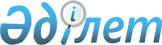 О внесении изменений в решение городского маслихата от 12 сентября 2012 года № 6/62 "Об утверждении Правил определения размера и порядка оказания жилищной помощи малообеспеченным семьям (гражданам) в городе Актау"
					
			Утративший силу
			
			
		
					Решение Актауского городского маслихата Мангистауской области от 17 марта 2014 года № 18/177. Зарегистрировано Департаментом юстиции Мангистауской области 10 апреля 2014 года № 2385. Утратило силу-решением Актауского городского маслихата Мангистауской области от 21 октября 2016 года № 5/57      Сноска. Утратило силу решением Актауского городского маслихата Мангистауской области от 21.10.2016 № 5/57 (вводится в действие по истечении десяти календарных дней после дня его первого официального опубликования).

      Примечание РЦПИ.

      В тексте документа сохранена пунктуация и орфография оригинала.

      В соответствии с Законом Республики Казахстан от 24 марта 1998 года "О нормативных правовых актах", протестом прокуратуры города Актау от 15 января 2014 года № 2-110107-14-00431 и представлением департамента юстиции Мангистауской области от 16 января 2014 года № 2-05-90, городской маслихат РЕШИЛ:

      1. Внести в решение городского маслихата от 12 сентября 2012 года № 6/62 "Об утверждении Правил определения размера и порядка оказания жилищной помощи малообеспеченным семьям (гражданам) в городе Актау" (зарегистрировано в Реестре государственной регистрации нормативных правовых актов за № 2159, опубликовано в газете "Огни Мангистау" за № 166 от 6 октября 2012 года) следующие изменения:

      в Правилах определения размера и порядка оказания жилищной помощи малообеспеченным семьям (гражданам) в городе Актау, утвержденных указанным решением:

      подпункт 4) пункта 2 исключить;

      в пункте 4 слова "а также счету на оплату стоимости однофазного счетчика электрической энергии с классом точности не ниже 1 с дифференцированным учетам и контролем расхода электроэнергии по времени суток, устанавливаемого взамен однофазного счетчика электрической энергии с классом точности 2,5 находящегося в использовании в приватизированных жилых помещениях (квартирах), индивидуальном жилом доме," исключить;

      в пункте 7 слова "стоимости однофазного счетчика электрической энергии с классом точности не ниже 1 с дифференцированным учетом и контролем расхода электроэнергии по времени суток проживающим в приватизированных жилых помещениях (квартирах), индивидуальном жилом доме" исключить;

      в пункте 8:

      подпункт 3) изложить в следующей редакции:

      "3) копию книги регистрации граждан либо адресную справку, либо справку сельских и/или аульных акимов, подтверждающую регистрацию по постоянному месту жительства заявителя"; 

      подпункт 9) исключить. 

      2. Руководителю аппарата Актауского городского маслихата (Д.Телегенова) после государственной регистрации обеспечить официальное опубликование настоящего решения в информационно-правовой системе "Әділет". 

      3. Контроль за исполнением настоящего решения возложить на постоянную комиссию городского маслихата по депутатским полномочиям и этике, законности и правопорядку (Ы.Кошербай).

      4. Настоящее решение вступает в силу со дня государственной регистрации в департаменте юстиции Мангистауской области и вводится в действие по истечении десяти календарных дней после дня его первого официального опубликования, за исключением абзацев третьего, четвертого, пятого и девятого пункта 1 настоящего решения, которые вводятся в действие с 1 июля 2012 года и действуют до 1 января 2014 года.



      "СОГЛАСОВАНО"

      Руководитель государственного

      учреждения "Актауский городской

      отдел занятости и социальных программ"

      Г.Хайрлиева 

      17 марта 2014 года

      "СОГЛАСОВАНО"

      Руководитель государственного

      учреждения "Актауский городской отдел

      экономики и бюджетного планирования"

      А.Ким 

      17 марта 2014 года


					© 2012. РГП на ПХВ «Институт законодательства и правовой информации Республики Казахстан» Министерства юстиции Республики Казахстан
				
      Председатель сессии,

      секретарь маслихата

М. Молдагулов
